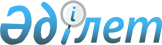 Об утверждении видов субсидируемых гербицидов и нормы субсидий на 1 литр (килограмм) гербицидов, приобретенных у поставщиков гербицидов
					
			Утративший силу
			
			
		
					Постановление акимата Костанайской области от 23 июля 2015 года № 309. Зарегистрировано Департаментом юстиции Костанайской области 30 июля 2015 года № 5771. Утратило силу постановлением акимата Костанайской области от 30 декабря 2015 года № 569

      Сноска. Утратило силу постановлением акимата Костанайской области от 30.12.2015 № 569 (вводится в действие со дня подписания).      В соответствии со статьей 27 Закона Республики Казахстан от 23 января 2001 года "О местном государственном управлении и самоуправлении в Республике Казахстан", приказом Министра сельского хозяйства Республики Казахстан от 6 апреля 2015 года № 4-4/306 "Об утверждении Правил субсидирования стоимости гербицидов, биоагентов (энтомофагов) и биопрепаратов, предназначенных для обработки сельскохозяйственных культур в целях защиты растений" акимат Костанайской области ПОСТАНОВЛЯЕТ:



      1. Утвердить прилагаемые виды субсидируемых гербицидов и нормы субсидий на 1 литр (килограмм) гербицидов, приобретенных у поставщиков гербицидов.



      2. Настоящее постановление вводится в действие после дня его первого официального опубликования.      Аким области                               Н. Садуакасов      СОГЛАСОВАНО      Министр сельского хозяйства

      Республики Казахстан

      __________ А. Мамытбеков

Приложение          

к постановлению акимата   

от 23 июля 2015 года № 309   Виды субсидируемых гербицидов и нормы субсидий на 1 литр (килограмм) гербицидов, приобретенных у поставщиков гербицидов      Сноска. Приложение с изменениями, внесенными постановлением акимата Костанайской области от 16.10.2015 № 446 (вводится в действие по истечении десяти календарных дней после дня его первого официального опубликования).      Примечание:      в.г. водорастворимые гранулы      в.г.р. водно-гликолевый раствор      в.д.г. водно-диспергируемые гранулы      в.к. водный концентрат      в.р. водный раствор      в.р.к. водорастворимый концентрат      в.р.п. водорастворимый порошок      в.р.с водорастворимая суспензия      в.с. водная суспензия      в.с.к. водно-суспензионный концентрат      в.с.р. водно-спиртовый раствор      в.э. водная эмульсия      д.в. действующее вещество      ж. жидкий      к.с. концентрат суспензии      к.к.р. концентрат коллоидного раствора      к.н.э. концентрат наноэмульсии      к.э. концентрат эмульсии      м.д. масляная дисперсия      МДУ максимально допустимый уровень      м.к. масляный концентрат      м.к.с. микрокапсулированная суспензия      м.к.э. микрокапсулированная эмульсия      м.с. масляная суспензия      м.в.с.к. масляно-водный суспензионный концентрат      м.э. микроэмульсия      мас.к.э. масляный концентрат эмульсии      мас.э. масляная эмульсия      мас.экстр. масляный экстракт      ПДК предельно-допустимая концентрация      р.п. растворимый порошок      с.к. суспензионный концентрат      с.п. смачивающийся порошок      с.т.с. сухая текучая суспензия      сух.п. сухой порошок      с.э. суспензионная эмульсия      таб. таблетка      т.к.с. текучий концентрат суспензии      т.пс. текучая паста      УМО ультрамалообъемное опрыскивание      э.м.в. эмульсия масляно-водная      э.к. эмульгируемый концентрат
					© 2012. РГП на ПХВ «Институт законодательства и правовой информации Республики Казахстан» Министерства юстиции Республики Казахстан
				№

п/пВиды субсидируемых гербицидовЕдиница измеренияПроцент удешевления стоимости одной единицы, доНормы субсидий на одну единицу, тенге123451АВЕЦИД СУПЕР, 12% к.э. (феноксапроп-п-этил, 120 г/л + фенклоразол-этил, (антидот), 60 г/л)литр5016002БАЛЕРИНА, с.э. (2,4-Д кислоты в виде сложного 2-этилгексилового эфира 410 г/л + флорасулам 7, 4 г/л)литр5017153БАРГУЗИН, 70% в.д.г. (метрибузин, 700 г/л)литр5036504БАРС СУПЕР, 10% к.э. (феноксапроп-п-этил, 100 г/л + мефенпир-диэтил (антидот), 27 г/л)литр5017125БЕЛЛИСИМО, э.м.в. (феноксапроп-п-этил 140 г/л + клоквинтоцет-мексил 50 г/л)литр5022116БУРАН, 36%, в.р. (глифосат, 360 г/л)литр506007ВАЛСАГЛИФ, в.р. (глифосат, 360 г/л)литр506258ВАЛСАМИН, 72% в.р. (2,4-Д диметиламинная соль, 720 г/л)литр505509ВУЛКАН, 60% в.д.г. (метсульфурон-метил, 600 г/кг)килограмм501000010ГАЛЛАНТНЫЙ, 75% с.т.с. (трибенурон-метил, 750 г/кг)килограмм501600011ГРАМИ СУПЕР, к.э. (феноксапроп-п-этил, 100 г/л + антидот, 27 г/л)литр50142412ГРОЗА, 60% к.э. (2-этилгексиловый эфир 2, 4 дихлорфеноксиуксусной кислоты 600 г/л)литр5077513ДЕЗОРМОН-ЭФИР, 72% к.э. (2-этилгексиловый эфир 2, 4 дихлорфеноксиуксусной кислоты)литр5075714ДИАЛЕН СУПЕР 480, в.р. (диметиламинные соли 2.4-Д, 357 г/л + дикамбы, 124 г/л)литр5098915ДИАМИН, 72% в.р. (2,4-Д диметиламинная соль)литр5055016ЖОЙКЫН ДАРА, 75% в.д.г. (глифосат, 747 г/кг)килограмм50115017ЖОЙКЫН, в.р. (глифосат, 360 г/л)литр5060018ЗЕНИТ, к.к.р. (2-этилгексиловый эфир 2,4-Д кислоты, 950 г/л)литр50120719ИМПУЛЬС, к.э. (голоксифоп-п-метил 108 г/л)литр50220220КЛИНИК, 36 % в.р. (глифосат, 360 г/л)литр5066721ЛАСТИК ТОП, м.к.э. (феноксапроп-П-этил, 90 г/л + клодинафоп-пропаргил, 60 г/л + клоквинтосет-мексил, 40 г/л)литр50335022ЛАСТИК ЭКСТРА, к.э. (феноксапроп-п-этил, 70 г/л + клоквинтосет-мексил (антидот), 40 г/л)литр50166423ЛЕГГЕРО, э.м.в. (феноксапроп-п-этил 240 г/л + клоквинтоцет-мексил 60 г/л)литр50388624ОВСЮГЕН СУПЕР, к.э. (феноксапроп-п-этил, 140 г/л)литр50345025ОВСЮГЕН ЭКСТРА, к.э. (феноксапроп-п-этил, 140 г/л + фенклоразол-этил (антидот), 35 г/ллитр50281726ОРЕОЛ, 12% к.э. (феноксапроп-п-этил, 120 г/л)литр50130027ПИТОН ГРАНД, в.д.г. (клопиралид, 750 г/кг)килограмм50925028ПРИМАДОННА, с.э. (2-этилгексиловый эфир 2,4-Д кислоты, 300 г/л + флорасулам, 3,7 г/л)литр50143729ПРОГРЕСС, к.э. (2-этилгексиловый эфир 2,4-Д кислоты, 905 г/л)литр5089730РАМОН СУПЕР, к.э. (галоксифоп-Р-метил, 104 г/л)литр50185031РАУНДАП ЭКСТРА, 54% в.р. (глифосат, 540 г/л)литр50100832РОДАР, 60% с.п. (метсульфурон-метил, 600 г/кг)килограмм50900033РЫСЬ СУПЕР, 10% к.э. (феноксапроп-п-этил, 100 г/л + фенклоразол-этил (антидот), 50 г/л)литр50170034СМЕРЧ, в.р. (глифосат 540 г/л)литр5087835СПРУТ ЭКСТРА, в.р. (глифосат, 540 г/л)литр50120736СТОП, 33% к.э. (пендиметалин, 330 г/л)литр50105037ТАПИР, 10% в.к. (имазетапир, 100 г/л)литр50175038ТЕРРА, 4% к.э. (хизалофоп-П-тефурил, 40 г/л.)литр50115039ТОПИК 080, к.э. (клодинафоп-пропаргил, 80 г/л + антидот, 20 г/л)литр50213340ТОРНАДО 500, в.р. (глифосат, 500 г/л)литр5087841УРАГАН ФОРТЕ 500, в.р. (глифосат в виде калийной соли, 500 г/л)литр5095042ФЕНИЗАН, в.р. (дикамба к-ты, 360 г/л + хлорсульфурон к-ты, 22, 2 г/л)литр50258743ХАЗНА, 60% в.д.г. (метсульфурон-метил, 600 г/кг)килограмм501075044ХИЛЕР, мас.к.э.

(хизалофоп-п-тефурил, 40 г/л)литр50253045ЭСКАДРОН 70, к.э. (2,4-Д кислота в виде 2-этилгексилового эфира, 850 г/л)литр5075046ЭСТЕТИК ПРОФИ, в.р. (2,4-Д кислота в виде 2-этилгексилового эфира, 850 г/л)литр5075747ЭФИР ЭКСТРА 905, к.э. (2,4-Д кислота в виде 2-этилгексилового эфира, 905 г/л)литр5089748ЭСТЕТ 905, к.э. (2,4-Д кислота в виде 2-этилгексилового эфира, 905 г/л)литр50897492М-4Х 750, 75% в.р.к. (диметиламинная соль МСРА)литр3056650АВЕСТАР, 10% к.э. (феноксапроп-п-этил, 100 г/л + фенклоразол-этил (антидот), 50 г/л)литр30124951АВЕЦИД СУПЕР, 12% к.э.

(феноксапроп-п-этил, 120 г/л + ьфенклоразол-этил, (антидот), 60 г/л)литр3096052АРАМО, 4,5% к.э. (тепралоксидим, 45г/л)литр30104353АРБАЛЕТ, 60% с.п. (метсульфурон-метил, 600 г/кг)килограмм30713754АТТРИБУТ, 70% в.д.г. (пропоксикарбазон, 700 г/кг)килограмм301638055АЦЕТОХЛОР, к.э. (ацетохлор, 900 г/л)литр3066656БАЗАГРАН, 48% в.р. (бентазон, 480 г/л)литр3067357БАЛЕРИНА, с.э. (2,4-Д кислоты в виде сложного 2-этилгексилового эфира, 410 г/л)литр30100758БАРС СУПЕР, 10% к.э. (феноксапроп-п-этил, 100 г/л + мефенпир-диэтил (антидот), 27 г/л)литр30102759БИАТЛОН, заводская бинарная упаковка (2-этилгексиловый эфир 2,4-Д кислоты, 564 г/л + триасульфурон, 750 г/кг)литр3061060БИНГО, с.т.с. (тифенсульфурон-метил 750 г/кг)килограмм301387861БИЦЕПС ГАРАНТ, к.э. (этофумезат, 110 г/л + десмедифам, 70 г/л + фенмедифам, 90 г/л)литр30141062БУРАН, 36%, в.р. (глифосат, 360 г/л)литр3036063БУТИЗАН 400 КС, 40% к.c. (метазахлор, 400 г/л)литр3083264ВАЛПАНИДА, 33% к.э.

(пендиметалин, 330 г/л)литр3045065ВИДМАСТЕР 480, в.р. (дикамба, 124 г/л + 2.4 Д, 357 г/л)литр3066666ВИХРЬ, в.р. (глифосат, 360 г/л)литр3036067ГАЛОКС СУПЕР 108, к.э. (галаксифоп-Р-метил, 108 г/л)литр30138768ГЕЗАГАРД 500, с.к. (прометрин, 500 г/л)литр3063869ГЕПАРД, к.э. (феноксапроп-п-этил, 100 г/л + фенклоразол-этил (антидот), 27 г/л)литр3088870ГЕРБИТОКС, в.р.к. (500 г/л МЦПА кислоты в виде диметиламинной, калиевой и натриевой солей)литр3055071ГОАЛ 2Е, к.э. (оксифлуорфен, 240 г/л)литр30194272ГОРГОН, в.р.к. (пиклорам, 150 г/л)литр30139473ГОРИЗОН 080, к.э. (клодинафоп–пропаргил, 80 г/л + клоксинтоцет-мексил, 20 г/л)литр30194274ГРАНАТ в.д.г. (трибенурон-метил, 750 г/кг)килограмм301725075ГРАНСТАР ПРО, в.д.г. (трибенурон-метил, 750 г/кг)килограмм301931176ГРАНСТАР, 75% с.т.с. (трибенурон-метил, 750 г/кг)килограмм301998577ГРАССЕР, э.м.в. (феноксапроп-п-этил, 69 г/л + нафталевый ангидрид (антидот), 125 г/ллитр3094378ГРАФ, в.д.г. (трибенурон-метил, 750 г/кг)килограмм301221079ГРЕЙН, к.э. (2,4-Д кислоты в виде 2-этилгексилового эфира, 720 г/л)литр3044480ГРОЗА, 60% к.э. (2-этилгексиловый эфир 2, 4 дихлорфеноксиуксусной кислоты 600 г/л)литр3046581ГРЕЙН ЭКСТРА 2,4-Д, в.р. (диметиламинная соль 2,4-Д, 720 г/л)литр3036082ГУРОН, к.э. (галоксифоп-Р-метил, 104 г/л)литр30122183Д – АРМОН – Эфир, 72% к.э. (2-этилгексиловый эфир 2,4-Д кислоты)литр3045784ДЕЗОРМОН, 72% в.к. (диметиламинная соль 2.4-Д)литр3039085ДЕЛИК 240, к.э. (галоксифоп-п-метил, 240 г/л)литр30222086ДЕМЕТРА, к.э. (флуроксипир, 350 г/л)литр30156187ДИАНАТ, 48% в.р. (дикамба, 480 г/л)литр3085488ДИАМИН, 72% в.р. (2,4-Д диметиламинная соль)литр3033089ДИКАМБА, в.р. (дикамба, 480 г/л)литр30148290ДИКАМИН Д, 72% в.р. (2,4-Д аминная соль)литр3035691ДУАЛ ГОЛД 960, к.э. (С-метолахлор, 960 г/л)литр30127592ЕВРО-ЛАЙТНИНГ, 4, 8% в.р.к. (имазамокс, 33 г/л + имазапир, 15 г/л)литр30243393ЗЕЛЛЕК СУПЕР, к.э. (галоксифоп-Р-метил, 108 г/л)литр30155394ЗЕНКОР УЛЬТРА, к.с. (метрибузин, 600 г/л)литр30230495ЗЕРНОМАКС, к.э. (2,4-Д кислота в виде 2- этилгексилового эфира 2,4-Д, 500 г/л)литр3055096ЗИНГЕР, с.п. (метсульфурон-метил, 600 г/кг)килограмм301000597ЗОНТРАН, к.к.р. (метрибузин, 250 г/л)литр30140098ИГЛ, 10% к.э. (феноксапроп-п-этил, 100 г/л + клоквинтоцет-мексил (антидот), 27 г/л)литр3093399ИМПУЛЬС, к.э. (галаксифоп-п-метил 108 г/л)литр301321100КАНОНИР ДУО, с.т.с. (тифенсульфурон-метил 680 г/кг + метсульфурон-метил 70 г/кг)килограмм3013762101КАНЦЛЕР, в.д.г. (метсульфурон-метил 600 г/кг)килограмм3011103102КЛИНИК 24, в.р.к. (глифосат, 240 г/л + 2,4-Д, 160 г/л)литр30543103КЛИНЧ 100, 10% к.э.

(феноксапроп-п-этил, 100 г/л + фенклоразол-этил (антидот), 27 г/л)литр30891104ЛАЗУРИТ СУПЕР, к.н.э. (метрибузин, 270 г/л)литр301979105ЛАНС, в.р. (аминопиралид, 240 г/л)литр305229106ЛАНЦЕЛОТ 450, в.д.г. (аминопиралид, 300 г/кг + флорасулам, 150 г/кг)килограмм3011932107ЛАРЕН ПРО, в.д.г. (метсульфурон-метил, 600 г/кг)килограмм3010750108ЛАРЕН, 60% с.п.

(метсульфуронметил, 600 г/кг)килограмм3011935109ЛАСТИК 100, э.м.в. (феноксапроп-п-этил, 100 г/л + клоквинтосет-мексил, (антидот), 20 г/л)литр301079110ЛАСТИК ТОП, м.к.э. (феноксапроп-П-этил, 90 г/л + клодинафоп-пропаргил, 60 г/л + клоквинтосет-мексил, 40 г/л)литр301983111ЛАСТИК ЭКСТРА, к.э. (феноксапроп-п-этил, 70 г/л + клоквинтосет-мексил (антидот), 40 г/л)литр30998112ЛЕОПАРД, в.д.г. (метсульфурон-метил, 600 г/кг)килограмм306721113ЛИБЕРТИ, 8% к.э. (клодинафоп-пропаргил, 80 г/л + клоквинтоцет-мексил (антидот), 20 г/л)литр301207114ЛИНТУР 70, в.д.г. (дикамба, 659 г/кг + триасульфурон, 41 г/л)литр302775115ЛОНТРЕЛ ГРАНД 75, в.д.г. (клопиралид, 750 г/кг)килограмм305388116МАГНУМ, в.д.г. (метсульфурон-метил, 600 г/кг)килограмм308929117МАЙСТЕР ПАУЭР, м.д. (форамсульфурон, 31,5 г/л + иодосульфурон-метил-натрия, 1,0 г/л + тиенкарбазон-метил, 10 г/л + ципросульфид (антидот), 15 г/л)литр302243118МЕТАЛ ПЛЮС 960, к.э. (с-метолахлор, 960 г/л)литр301276119МЕТУРОН, в.д.г. (метсульфурон-метил, 600 г/кг)килограмм307050120МЕЦЦО, 60% в.д.г. (метсульфурон-метил, 600 г/кг)килограмм308882121МИУРА, к.э. (хизалофоп-п-этил, 125 г/л)литр301219122МОНИТОР, в.д.г. (метсульфурон-метил 600 г/кг)килограмм307050123МОСКИТ, в.д.г. (трибенурон-метил, 750 г/кг)килограмм3013875124НОПАСАРАН, 40% к.с. (метазахлор, 375 г/л + имазамокс, 25 г/л)литр302165125ОКТАПОН ЭКСТРА, к.э. (2,4-Д кислота в виде 2-этилгексилового эфира, 500 г/л)литр30330126ОКТИГЕН, 40% к.э. (хлорсульфурон + малолетучие эфиры 2.4-Д)литр30330127ПАНТЕРА, 4% к.э. (хизалофоп-п-тефурил, 40 г/л)литр30900128ПИВОТ, 10% в.к. (имазетапир, 100 г/л)литр302392129ПИЛАР 2,4-Д, 72% в.р. (2,4-Д диметиламинная соль)литр30333130ПИЛАРАУНД, в.р. (глифосат, 360 г/л)литр30333131ПИРАТ, в.к. (имазетапир, 100 г/л)литр30999132ПРАЙМЕР ДУО, в.д.г. метсульфурон-метил, 70 г/кг + тифенсульфурон-метил, 680 г/кг)килограмм3013886133ПРАЙМЕР, в.д.г. (метсульфурон-метил, 600 г/кг)килограмм3012337134ПРОГРЕСС, к.э. (2-этилгексиловый эфир 2,4-Д кислоты, 905 г/л)литр30499135ПУЛЬСАР, 4% в.р. (имазамокс, 40 г/л)литр302716136ПУМА-СУПЕР 100, 10% к.э. (феноксапроп-п-этил, 100 г/л + мефенпир-диэтил (антидот), 27 г/л)литр301186137ПУМА-СУПЕР, 7,5% э.м.в. (феноксапроп-п-этил, 69 г/л + мефенпир-диэтил (антидот), 75 г/л)литр30938138РАП, в.р. (глифосат, 360 г/л)литр30360139РАУНДАП ЭКСТРА, 54% в.р. (глифосат, 540 г/л)литр30555140РЕСПЕКТ, в.д.г. (трибенурон-метил, 750 г/кг)килограмм307425141РЕСТРИКТ, в.д.г. (тифенсульфурон-метил, 545 г/кг + метсульфурон-метила, 164 г/кг)килограмм3019818142РОБУСТО СУПЕР, к.э. (2-этилгексиловый эфир 2,4-Д кислоты, 905 г/л)литр30513143РОБУСТО, к.э. (2-этилгексиловый эфир 2,4-Д кислоты, 850 г/л)литр30502144САЛЬСА, с.п. (этаметсульфурон-метил, 750 г/кг)килограмм3070792145САМУРАЙ, в.р. (клопиралид, 300 г/л)литр301921146САРАЦИН, э.м.в. (феноксапроп-п-этил 140 г/л + клодинафоп-прапаргил 90 г/л + клоквинтоцет-мексил 72 г/л)литр302259147СЕКАТОР ТУРБО, м.д. (иодосульфурон-метил-натрия, 25 г/л + амидосульфурон, 100 г/л + мефенпир-диэтил (антидот) 250 г/кг)литр303538148СКАУТ, э.м.в. (феноксапроп-п-этил 140 г/л + клодинафоп-пропаргил 90 г/л + клоквинтоцет-мексил 72 г/л)литр301942149СОНРАУНД, 48% в.р. (глифосат, 360 г/л)литр30444150СОПИК 080, к.э. (клодинафоп-пропаргил, 80 г/л + клоквинтоцет-мексил (антидот), 20г/л)литр30930151СПАЙДЕР, к.э. (клетодим, 240 г.л.)литр302700152СПИРИТ, в.д.г. (клопиралид 750 г/кг)килограмм306495153СТАЛКЕР, в.д.г. (трибенурон-метил, 750 г/кг)килограмм3011100154СТИРАП, 45% в.р. (глифосат, 450 г/л)литр30417155СТОМП, 33% к.э. (пендиметалин, 330 г/л)литр30455156СТРИГ ЭКСТРА 480, в.р. (2,4-Д диметиламинная соль, 357 г/л + дикамба, 124 г/л)литр30501157СТРИГ, 72% в.р. (2,4-Д диметиламинная соль)литр30334158ТАЧДАУН 500, в.р. (глифосат, 500 г/л)литр30666159ТЕРДОК, 8% к.э. (клодинафоп-пропаргил, 80 г/л + клоквинтоцет-мексил (антидот), 20 г/л)литр301221160ТИТУС, 25% с.т.с. (римсульфурон, 250 г/кг)килограмм3038365161ТОПИК 080, к.э. (клодинафоп-пропаргил, 80 г/л + антидот, 20 г/л)литр301280162ТОПИК СУПЕР 240, к.э. (240 г/л клодинафоп-пропаргил + 60 г/л клоквинтоцет-мексил)литр304324163ТОРНАДО 500, в.р. (глифосат, 500 г/л)литр30524164ТРЕЛ 300, в.р. (клопиралид, 300 г/л)литр301942165ТРИУМФ МАКС, в.р. (глифосат, 540 г/л)литр30494166ТРИУМФ, 48% в.р. (глифосат, 360 г/л)литр30411167ТРОФИ, к.э. (ацетохлор, 900 г/л)литр30888168ФАБИАН, в.д.г. (имазетапир, 450 г/кг + хлоримурон-этил, 150 г/кг)килограмм3010462169ФАРАОН ГОЛД, 54% в.р. (глифосат, 540 г/л)литр30527170ФАРАОН ФОРТЕ, в.р. (глифосат, 450 г/л)литр30444171ФЕНОКС СУПЕР, к.э. (феноксапроп-п-этил, 100 г/л + фенклоразол-этил (антидот) 27 г/л)литр30943172ФИНЕС ЛАЙТ, в.д.г. (хлорсульфурон, 333, 75 г/кг + метсульфурон-метил, 333 г/кг)килограмм3013736173ФИНИТО 750, в.д.г. (трибенурон-метил 750 г/кг)килограмм3013392174ФОКСТРОТ ЭКСТРА, 13,5% к.э. (феноксапроп-п-этил, 90 г/л + клодинафоп-пропаргил, 45 г/л + клохвинтоцет-мексил (антидот), 34,5 г/л)литр301942175ФОКСТРОТ, в.э. (феноксапроп-п-этил, 69 г/л + клоквинтоцет-мексил (антидот), 34, 5 г/л)литр301019176ФУРОРЕ УЛЬТРА, э.м.в. (феноксапроп-п-этил, 110 г/л)литр301227177ФЮЗИЛАД ФОРТЕ 150, к.э. (флуазифоп-п-бутил, 150 г/л)литр301193178ХАКЕР, в.г. (клопиралид, 750 г/кг)килограмм308096179ХАРМОНИ ПРО, в.д.г. (тифенсульфурон-метил, 750 г/кг)килограмм3021641180ХАРМОНИ, 75% с.т.с. (тифенсульфурон-метил, 750 г/кг)килограмм3027757181ХИТ, в.р. (глифосат кислоты 540 г/л)литр30469182ЭВЕРЕСТ, 70% в.д.г. (флукарбазон, 700 г/кг)килограмм3017100183ЭДВАНС, в.д.г.

(метсульфурон-метил, 391 г/кг + трибенурон-метил, 261 г/кг)килограмм3016099184ЭКСПРЕСС, в.д.г. (трибенурон-метил, 750 г/кг)килограмм3020122185ЭЛАМЕТ, заводская бинарная упаковка (2-этилгексиловый эфир 2,4-Д кислоты, 564 г/л + метсульфурон-метил, 600 г/кг)литр30255186ЭЛАНТ ПРЕМИУМ, к.э. (2-этилгексиловый эфир 2,4-Д кислоты, 420 г/л + 2-этилгексиловый эфир дикамбы кислоты, 60 г/л)литр30555187ЭЛАНТ, к.э. (2-этилгексиловый эфир 2,4-Д кислоты, 564 г/л)литр30444188ЭЛЛАЙ ЛАЙТ, в.д.г. (метсульфурон-метил, 391 г/кг + трибенурон-метил, 261 г/кг)килограмм3019709189ЭЛЬФ, к.э. (2-этилгексиловый эфир клопиралида, 500 г/л)литр303885190ЭСТЕР, 85% к.э. (2,4-Д кислота в виде 2-этилгексилового эфира, 850 г/л)литр30488191ЭСТЕРОН, к. э. (2,4-Д кислота в виде 2-этилгексилового эфира, 850 г/л)литр30554192ЭСТЕТ 905, к.э. (2,4-Д кислота в виде 2-этилгексилового эфира, 905 г/л)литр30527193ЭФИРАМ, к.э. (2,4-Д кислоты в виде малолетучих эфиров, 500 г/л)литр30471194ЛОРНЕТ, в.р. (клопиралид, 300 г/л)литр504025195СКАУТ, э.м.в. (феноксапроп-п-этил 140 г/л + клодинафоп-пропаргил 90 г/л + клоквинтоцет-мексил 72 г/л)литр503747196СОНРАУНД, 48% в.р. (глифосат, 360 г/л)литр50700197ЭЛАНТ ПРЕМИУМ, к.э. (2-этилгексиловый эфир 2,4-Д кислоты, 420 г/л + 2-этилгексиловый эфир дикамбы кислоты, 60 г/л)литр508251982,4-Д ЭФИРАН, 82% в.р. (2–этилгексиловый эфир 2,4 дихлорфеноксиуксусной кислоты, 820 г/л)литр30499199АКТИВО, в.д.г. (трибенурон-метил, 375 г/кг + тифенсульфурон-метил, 375 г/кг)килограмм3019985200БАНВЕЛ 480, в.р. (дикамба, 480 г/л)килограмм30832201ГРЕЙЗ, 60% в.д.г. (метсульфурон-метил, 600 г/кг)килограмм304456202ДЕФОЛТ, в.р. (глифосат, 360 г/л)килограмм30360203КАНОНИР, с.т.с. (тифенсульфурон-метил 750 г/кг)килограмм3013878204КАРБУЗИН, 70% с.п. (метрибузин, 700 г/кг)килограмм301498205КРЕДИТ ИКСТРИМ, в.к. (глифосат в виде изопропиламинной и калийной солей, 540 г/л)литр30564206МАГНУМ СУПЕР, в.д.г. (метсульфурон-метил, 300 г/кг + трибенурон-метил, 450 г/кг)килограмм3010695207МЕГА СТАР, 60% с.п. (метсульфурон-метил, 600 г/кг)килограмм308399208СЕЛЕКТ, к.э. (клетодим, 120 г/л)литр301221209СТРАТОС УЛЬТРА, 10% к.э. (циклоксидим, 100 г/л)литр30986210ТЕРЕКС, в.р. (глифосат кислоты 540 г/л)литр30480211ЭСТЕРОН 600, к.э. (2,4-Д кислота в виде 2-этилгексилового эфира, 905 г/л)литр30554212ФОРВАРД, мас.к.э. (хизалофоп-п-этил, 60 г/л)литр301062213ЛОНТРЕЛ 300, в.р. (клопиралид, 300 г/л)литр302232